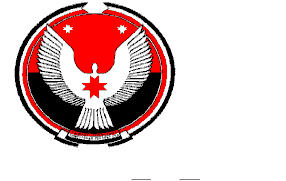 АДМИНИСТРАЦИЯ МУНИЦИПАЛЬНОГО ОБРАЗОВАНИЯ «КИРШОНСКОЕ»«КИРШОН» МУНИЦИПАЛ КЫЛДЫТЭТЛЭН АДМИНИСТРАЦИЕЗПОСТАНОВЛЕНИЕВ соответствии с постановлением Администрация муниципального образования «Балезинский район» от 09.07.2019 г № 776 «Об утверждении перечня видов обязательных работ, перечня объектов и мест (объектов) для отбывания уголовного наказания в виде обязательных и исправительных работ», Администрация муниципального образования «Киршонское» ПОСТАНОВЛЯЕТ:1. Постановление Администрации муниципального образования «Киршонское» от 20.03.2019 г № 12 «Об утверждении перечня видов обязательных работ, перечня объектов для отбывания наказания в виде обязательных работ и перечня объектов для отбывания в виде исправительных работ на территории муниципального образования «Киршонское» признать утратившим силу.2. Разместить настоящее постановление на официальном сайте МО «Балезинский район» в разделе «муниципальные поселения – МО «Киршонское».3. Контроль исполнения настоящего постановления оставляю за собой.Глава муниципального образования «Киршонское»                                                                                         Е.В. Макарова26 июля 2019 года    № 26аО признании утратившим силу постановления Администрации муниципального образования «Киршонское» от 20.03.2019 г № 12 «Об утверждении перечня видов обязательных работ, перечня объектов для отбывания наказания в виде обязательных работ и перечня объектов для отбывания в виде исправительных работ на территории муниципального образования «Киршонское»